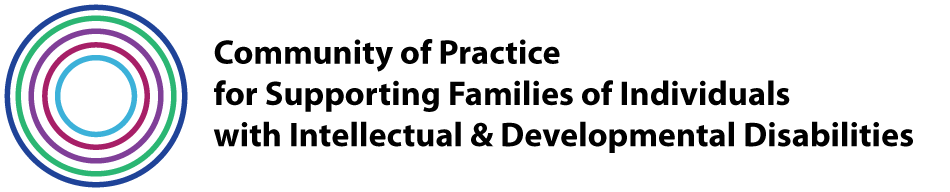 State Team Meeting, December 14, 2015, 9:30 am-3:30 pmDLA Piper Offices, 500 8th Street NW, Washington, DC, 20004Agenda9:30-10am	Welcome and Introductions: Joan Christopher, Georgetown University10-10:30am	Overview and Progress of the CoP: Erin Leveton, Department on Disability Services10:30-11am	Citizens with Intellectual Disabilities Civil Rights Restoration Act of 2015: Omonigho Ufomata and Erin Leveton, Department on Disability Services11am-12pm	Olmstead Plan Discussion: Laura Newland: DC Office on Aging12-1pm	Lunch Speaker, Laura Nuss, Department on Disability Services1-2pm	Developmental Disabilities Council 5-year Plan Discussion: Mat McCollough, Developmental Disabilities Council 2-3pm	No Wrong Door Discussion: Rebecca Salon, Department on Disability Services3-3:30pm	Closing (Announcements, Gratitude, and Stipends): Rhonda White, Quality Trust